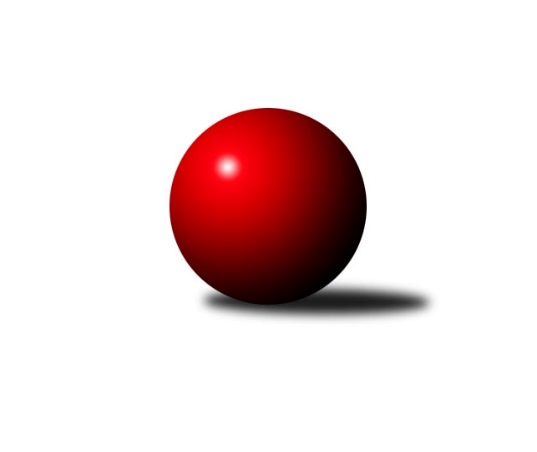 Č.4Ročník 2014/2015	29.5.2024 3. KLM C 2014/2015Statistika 4. kolaTabulka družstev:		družstvo	záp	výh	rem	proh	skore	sety	průměr	body	plné	dorážka	chyby	1.	TJ Lokomotiva Česká Třebová	4	4	0	0	23.0 : 9.0 	(59.0 : 37.0)	3553	8	2336	1217	19.5	2.	TJ Tatran Litovel ˝A˝	4	3	1	0	21.0 : 11.0 	(51.5 : 44.5)	3089	7	2094	995	31.8	3.	TJ Sokol Bohumín ˝A˝	4	3	0	1	23.0 : 9.0 	(54.0 : 42.0)	3069	6	2087	982	32.8	4.	TJ Sokol Chvalíkovice ˝A˝	4	2	0	2	17.0 : 15.0 	(50.0 : 46.0)	3238	4	2175	1062	35.8	5.	HKK Olomouc ˝B˝	4	2	0	2	17.0 : 15.0 	(49.5 : 46.5)	3424	4	2284	1140	28.8	6.	KK Šumperk˝A˝	4	2	0	2	13.0 : 19.0 	(43.0 : 53.0)	3087	4	2095	993	29.5	7.	KK Zábřeh ˝B˝	4	1	1	2	16.0 : 16.0 	(50.5 : 45.5)	3182	3	2150	1032	29.8	8.	TJ Jiskra Rýmařov ˝A˝	4	1	1	2	14.5 : 17.5 	(49.5 : 46.5)	3096	3	2114	983	38.3	9.	TJ Sokol Rybník	4	1	1	2	14.0 : 18.0 	(42.0 : 54.0)	3206	3	2166	1040	30.5	10.	SKK Ostrava ˝A˝	4	1	0	3	12.0 : 20.0 	(46.0 : 50.0)	3091	2	2100	991	32	11.	TJ Unie Hlubina ˝A˝	4	1	0	3	12.0 : 20.0 	(44.0 : 52.0)	3206	2	2169	1038	34	12.	TJ Sokol Michálkovice ˝A˝	4	1	0	3	9.5 : 22.5 	(37.0 : 59.0)	3085	2	2118	967	42.3Tabulka doma:		družstvo	záp	výh	rem	proh	skore	sety	průměr	body	maximum	minimum	1.	TJ Sokol Bohumín ˝A˝	2	2	0	0	14.0 : 2.0 	(28.0 : 20.0)	3137	4	3197	3076	2.	TJ Lokomotiva Česká Třebová	2	2	0	0	11.0 : 5.0 	(28.5 : 19.5)	3567	4	3589	3545	3.	TJ Tatran Litovel ˝A˝	2	2	0	0	11.0 : 5.0 	(26.0 : 22.0)	3124	4	3138	3109	4.	KK Zábřeh ˝B˝	2	1	1	0	11.0 : 5.0 	(25.5 : 22.5)	2910	3	3167	2652	5.	TJ Sokol Chvalíkovice ˝A˝	1	1	0	0	6.0 : 2.0 	(15.0 : 9.0)	3292	2	3292	3292	6.	KK Šumperk˝A˝	2	1	0	1	7.0 : 9.0 	(22.0 : 26.0)	3128	2	3175	3081	7.	TJ Sokol Michálkovice ˝A˝	2	1	0	1	6.5 : 9.5 	(18.0 : 30.0)	2929	2	2984	2874	8.	HKK Olomouc ˝B˝	3	1	0	2	11.0 : 13.0 	(36.5 : 35.5)	3348	2	3395	3265	9.	TJ Sokol Rybník	3	1	0	2	10.0 : 14.0 	(30.5 : 41.5)	3448	2	3491	3388	10.	TJ Jiskra Rýmařov ˝A˝	2	0	1	1	7.0 : 9.0 	(24.5 : 23.5)	3042	1	3044	3039	11.	TJ Unie Hlubina ˝A˝	1	0	0	1	1.0 : 7.0 	(8.5 : 15.5)	3112	0	3112	3112	12.	SKK Ostrava ˝A˝	2	0	0	2	4.0 : 12.0 	(23.0 : 25.0)	2990	0	3015	2964Tabulka venku:		družstvo	záp	výh	rem	proh	skore	sety	průměr	body	maximum	minimum	1.	TJ Lokomotiva Česká Třebová	2	2	0	0	12.0 : 4.0 	(30.5 : 17.5)	3527	4	3564	3490	2.	TJ Tatran Litovel ˝A˝	2	1	1	0	10.0 : 6.0 	(25.5 : 22.5)	3072	3	3158	2985	3.	HKK Olomouc ˝B˝	1	1	0	0	6.0 : 2.0 	(13.0 : 11.0)	3499	2	3499	3499	4.	TJ Sokol Bohumín ˝A˝	2	1	0	1	9.0 : 7.0 	(26.0 : 22.0)	3040	2	3050	3030	5.	SKK Ostrava ˝A˝	2	1	0	1	8.0 : 8.0 	(23.0 : 25.0)	3141	2	3153	3129	6.	TJ Jiskra Rýmařov ˝A˝	2	1	0	1	7.5 : 8.5 	(25.0 : 23.0)	3124	2	3342	2905	7.	KK Šumperk˝A˝	2	1	0	1	6.0 : 10.0 	(21.0 : 27.0)	3067	2	3075	3059	8.	TJ Unie Hlubina ˝A˝	3	1	0	2	11.0 : 13.0 	(35.5 : 36.5)	3202	2	3429	3086	9.	TJ Sokol Chvalíkovice ˝A˝	3	1	0	2	11.0 : 13.0 	(35.0 : 37.0)	3219	2	3427	3054	10.	TJ Sokol Rybník	1	0	1	0	4.0 : 4.0 	(11.5 : 12.5)	2963	1	2963	2963	11.	KK Zábřeh ˝B˝	2	0	0	2	5.0 : 11.0 	(25.0 : 23.0)	3318	0	3477	3159	12.	TJ Sokol Michálkovice ˝A˝	2	0	0	2	3.0 : 13.0 	(19.0 : 29.0)	3163	0	3231	3095Tabulka podzimní části:		družstvo	záp	výh	rem	proh	skore	sety	průměr	body	doma	venku	1.	TJ Lokomotiva Česká Třebová	4	4	0	0	23.0 : 9.0 	(59.0 : 37.0)	3553	8 	2 	0 	0 	2 	0 	0	2.	TJ Tatran Litovel ˝A˝	4	3	1	0	21.0 : 11.0 	(51.5 : 44.5)	3089	7 	2 	0 	0 	1 	1 	0	3.	TJ Sokol Bohumín ˝A˝	4	3	0	1	23.0 : 9.0 	(54.0 : 42.0)	3069	6 	2 	0 	0 	1 	0 	1	4.	TJ Sokol Chvalíkovice ˝A˝	4	2	0	2	17.0 : 15.0 	(50.0 : 46.0)	3238	4 	1 	0 	0 	1 	0 	2	5.	HKK Olomouc ˝B˝	4	2	0	2	17.0 : 15.0 	(49.5 : 46.5)	3424	4 	1 	0 	2 	1 	0 	0	6.	KK Šumperk˝A˝	4	2	0	2	13.0 : 19.0 	(43.0 : 53.0)	3087	4 	1 	0 	1 	1 	0 	1	7.	KK Zábřeh ˝B˝	4	1	1	2	16.0 : 16.0 	(50.5 : 45.5)	3182	3 	1 	1 	0 	0 	0 	2	8.	TJ Jiskra Rýmařov ˝A˝	4	1	1	2	14.5 : 17.5 	(49.5 : 46.5)	3096	3 	0 	1 	1 	1 	0 	1	9.	TJ Sokol Rybník	4	1	1	2	14.0 : 18.0 	(42.0 : 54.0)	3206	3 	1 	0 	2 	0 	1 	0	10.	SKK Ostrava ˝A˝	4	1	0	3	12.0 : 20.0 	(46.0 : 50.0)	3091	2 	0 	0 	2 	1 	0 	1	11.	TJ Unie Hlubina ˝A˝	4	1	0	3	12.0 : 20.0 	(44.0 : 52.0)	3206	2 	0 	0 	1 	1 	0 	2	12.	TJ Sokol Michálkovice ˝A˝	4	1	0	3	9.5 : 22.5 	(37.0 : 59.0)	3085	2 	1 	0 	1 	0 	0 	2Tabulka jarní části:		družstvo	záp	výh	rem	proh	skore	sety	průměr	body	doma	venku	1.	TJ Jiskra Rýmařov ˝A˝	0	0	0	0	0.0 : 0.0 	(0.0 : 0.0)	0	0 	0 	0 	0 	0 	0 	0 	2.	KK Zábřeh ˝B˝	0	0	0	0	0.0 : 0.0 	(0.0 : 0.0)	0	0 	0 	0 	0 	0 	0 	0 	3.	KK Šumperk˝A˝	0	0	0	0	0.0 : 0.0 	(0.0 : 0.0)	0	0 	0 	0 	0 	0 	0 	0 	4.	TJ Lokomotiva Česká Třebová	0	0	0	0	0.0 : 0.0 	(0.0 : 0.0)	0	0 	0 	0 	0 	0 	0 	0 	5.	TJ Sokol Rybník	0	0	0	0	0.0 : 0.0 	(0.0 : 0.0)	0	0 	0 	0 	0 	0 	0 	0 	6.	TJ Sokol Michálkovice ˝A˝	0	0	0	0	0.0 : 0.0 	(0.0 : 0.0)	0	0 	0 	0 	0 	0 	0 	0 	7.	HKK Olomouc ˝B˝	0	0	0	0	0.0 : 0.0 	(0.0 : 0.0)	0	0 	0 	0 	0 	0 	0 	0 	8.	TJ Sokol Chvalíkovice ˝A˝	0	0	0	0	0.0 : 0.0 	(0.0 : 0.0)	0	0 	0 	0 	0 	0 	0 	0 	9.	SKK Ostrava ˝A˝	0	0	0	0	0.0 : 0.0 	(0.0 : 0.0)	0	0 	0 	0 	0 	0 	0 	0 	10.	TJ Sokol Bohumín ˝A˝	0	0	0	0	0.0 : 0.0 	(0.0 : 0.0)	0	0 	0 	0 	0 	0 	0 	0 	11.	TJ Unie Hlubina ˝A˝	0	0	0	0	0.0 : 0.0 	(0.0 : 0.0)	0	0 	0 	0 	0 	0 	0 	0 	12.	TJ Tatran Litovel ˝A˝	0	0	0	0	0.0 : 0.0 	(0.0 : 0.0)	0	0 	0 	0 	0 	0 	0 	0 Zisk bodů pro družstvo:		jméno hráče	družstvo	body	zápasy	v %	dílčí body	sety	v %	1.	Jakub Mokoš 	TJ Tatran Litovel ˝A˝ 	4	/	4	(100%)	13	/	16	(81%)	2.	Martin Podzimek 	TJ Lokomotiva Česká Třebová 	4	/	4	(100%)	12.5	/	16	(78%)	3.	Michal Albrecht 	KK Zábřeh ˝B˝ 	4	/	4	(100%)	12	/	16	(75%)	4.	Matouš Krajzinger 	HKK Olomouc ˝B˝ 	4	/	4	(100%)	10.5	/	16	(66%)	5.	Tomáš Műller 	TJ Sokol Rybník 	4	/	4	(100%)	10.5	/	16	(66%)	6.	Václav Kolář 	TJ Sokol Rybník 	4	/	4	(100%)	10	/	16	(63%)	7.	David Čulík 	TJ Tatran Litovel ˝A˝ 	4	/	4	(100%)	9	/	16	(56%)	8.	Petr Kuttler 	TJ Sokol Bohumín ˝A˝ 	3	/	3	(100%)	10	/	12	(83%)	9.	Aleš Staněk 	TJ Sokol Chvalíkovice ˝A˝ 	3	/	3	(100%)	8	/	12	(67%)	10.	Štefan Dendis 	TJ Sokol Bohumín ˝A˝ 	3	/	4	(75%)	11.5	/	16	(72%)	11.	Jiří Trnka 	SKK Ostrava ˝A˝ 	3	/	4	(75%)	11	/	16	(69%)	12.	Tomáš Rechtoris 	TJ Sokol Michálkovice ˝A˝ 	3	/	4	(75%)	11	/	16	(69%)	13.	Pavel Jiroušek 	TJ Lokomotiva Česká Třebová 	3	/	4	(75%)	11	/	16	(69%)	14.	Jiří Hetych ml.	TJ Lokomotiva Česká Třebová 	3	/	4	(75%)	10.5	/	16	(66%)	15.	Vladimír Konečný 	TJ Unie Hlubina ˝A˝ 	3	/	4	(75%)	10	/	16	(63%)	16.	Aleš Kohutek 	TJ Sokol Bohumín ˝A˝ 	3	/	4	(75%)	10	/	16	(63%)	17.	Petr Holas 	SKK Ostrava ˝A˝ 	3	/	4	(75%)	10	/	16	(63%)	18.	Břetislav Sobota 	HKK Olomouc ˝B˝ 	3	/	4	(75%)	10	/	16	(63%)	19.	David Hendrych 	TJ Sokol Chvalíkovice ˝A˝ 	3	/	4	(75%)	9	/	16	(56%)	20.	Milan Dědáček 	TJ Jiskra Rýmařov ˝A˝ 	3	/	4	(75%)	8	/	16	(50%)	21.	Fridrich Péli 	TJ Sokol Bohumín ˝A˝ 	3	/	4	(75%)	8	/	16	(50%)	22.	Jiří Michálek 	KK Zábřeh ˝B˝ 	2	/	2	(100%)	8	/	8	(100%)	23.	Michal Hejtmánek 	TJ Unie Hlubina ˝A˝ 	2	/	2	(100%)	7	/	8	(88%)	24.	Radek Malíšek 	HKK Olomouc ˝B˝ 	2	/	2	(100%)	6.5	/	8	(81%)	25.	Pavel Niesyt 	TJ Sokol Bohumín ˝A˝ 	2	/	2	(100%)	4	/	8	(50%)	26.	Josef Gajdošík 	TJ Lokomotiva Česká Třebová 	2	/	3	(67%)	7.5	/	12	(63%)	27.	Jiří Kmoníček 	TJ Lokomotiva Česká Třebová 	2	/	3	(67%)	7	/	12	(58%)	28.	Jaromír Rabenseifner 	KK Šumperk˝A˝ 	2	/	3	(67%)	7	/	12	(58%)	29.	Jiří Fiala 	TJ Tatran Litovel ˝A˝ 	2	/	3	(67%)	6	/	12	(50%)	30.	Marek Zapletal 	KK Šumperk˝A˝ 	2	/	3	(67%)	5	/	12	(42%)	31.	Miroslav Kolář ml. 	TJ Sokol Rybník 	2	/	3	(67%)	4.5	/	12	(38%)	32.	Jiří Staněk 	TJ Sokol Chvalíkovice ˝A˝ 	2	/	4	(50%)	10.5	/	16	(66%)	33.	Jiří Čamek 	TJ Tatran Litovel ˝A˝ 	2	/	4	(50%)	10	/	16	(63%)	34.	Jaroslav Tezzele 	TJ Jiskra Rýmařov ˝A˝ 	2	/	4	(50%)	9.5	/	16	(59%)	35.	Kamil Bartoš 	HKK Olomouc ˝B˝ 	2	/	4	(50%)	9	/	16	(56%)	36.	Jakub Hendrych 	TJ Sokol Chvalíkovice ˝A˝ 	2	/	4	(50%)	9	/	16	(56%)	37.	Petr Matějka 	KK Šumperk˝A˝ 	2	/	4	(50%)	9	/	16	(56%)	38.	František Oliva 	TJ Unie Hlubina ˝A˝ 	2	/	4	(50%)	9	/	16	(56%)	39.	Vladimír Valenta 	TJ Sokol Chvalíkovice ˝A˝ 	2	/	4	(50%)	7.5	/	16	(47%)	40.	Roman Honl 	TJ Sokol Bohumín ˝A˝ 	2	/	4	(50%)	7.5	/	16	(47%)	41.	Milan Šula 	KK Zábřeh ˝B˝ 	2	/	4	(50%)	6.5	/	16	(41%)	42.	Jiří Kmoníček 	TJ Sokol Rybník 	2	/	4	(50%)	6	/	16	(38%)	43.	Michal Zych 	TJ Sokol Michálkovice ˝A˝ 	1.5	/	3	(50%)	5	/	12	(42%)	44.	Josef Pilatík 	TJ Jiskra Rýmařov ˝A˝ 	1.5	/	4	(38%)	6	/	16	(38%)	45.	Jan Pavlosek 	SKK Ostrava ˝A˝ 	1	/	1	(100%)	3	/	4	(75%)	46.	Marek Hampl 	TJ Jiskra Rýmařov ˝A˝ 	1	/	1	(100%)	3	/	4	(75%)	47.	Miroslav Pytel 	SKK Ostrava ˝A˝ 	1	/	1	(100%)	2	/	4	(50%)	48.	Josef Mikeska 	TJ Jiskra Rýmařov ˝A˝ 	1	/	2	(50%)	6	/	8	(75%)	49.	Michal Zatyko 	TJ Unie Hlubina ˝A˝ 	1	/	2	(50%)	4.5	/	8	(56%)	50.	Miroslav Talášek 	TJ Tatran Litovel ˝A˝ 	1	/	2	(50%)	4	/	8	(50%)	51.	Václav Čamek 	KK Zábřeh ˝B˝ 	1	/	2	(50%)	3.5	/	8	(44%)	52.	Adam Běláška 	KK Šumperk˝A˝ 	1	/	2	(50%)	3	/	8	(38%)	53.	Kamil Axman 	TJ Tatran Litovel ˝A˝ 	1	/	2	(50%)	3	/	8	(38%)	54.	Tomáš Dražil 	KK Zábřeh ˝B˝ 	1	/	3	(33%)	6.5	/	12	(54%)	55.	Miroslav Dokoupil 	HKK Olomouc ˝B˝ 	1	/	3	(33%)	5.5	/	12	(46%)	56.	Petr Chodura 	TJ Unie Hlubina ˝A˝ 	1	/	3	(33%)	5	/	12	(42%)	57.	Ladislav Janáč 	TJ Jiskra Rýmařov ˝A˝ 	1	/	3	(33%)	4	/	12	(33%)	58.	Milan Sekanina 	HKK Olomouc ˝B˝ 	1	/	3	(33%)	4	/	12	(33%)	59.	František Baleka 	TJ Tatran Litovel ˝A˝ 	1	/	3	(33%)	4	/	12	(33%)	60.	Radek Hendrych 	TJ Sokol Chvalíkovice ˝A˝ 	1	/	3	(33%)	4	/	12	(33%)	61.	Petr Řepecký 	TJ Sokol Michálkovice ˝A˝ 	1	/	3	(33%)	3	/	12	(25%)	62.	Lukáš Modlitba 	TJ Sokol Bohumín ˝A˝ 	1	/	3	(33%)	3	/	12	(25%)	63.	Jaroslav Heblák 	TJ Jiskra Rýmařov ˝A˝ 	1	/	4	(25%)	9.5	/	16	(59%)	64.	Vladimír Korta 	SKK Ostrava ˝A˝ 	1	/	4	(25%)	8	/	16	(50%)	65.	Miroslav Smrčka 	KK Šumperk˝A˝ 	1	/	4	(25%)	8	/	16	(50%)	66.	Petr Holanec 	TJ Lokomotiva Česká Třebová 	1	/	4	(25%)	7	/	16	(44%)	67.	Václav Švub 	KK Zábřeh ˝B˝ 	1	/	4	(25%)	7	/	16	(44%)	68.	Josef Linhart 	TJ Sokol Michálkovice ˝A˝ 	1	/	4	(25%)	7	/	16	(44%)	69.	Jaroslav Sedlář 	KK Šumperk˝A˝ 	1	/	4	(25%)	6	/	16	(38%)	70.	Dominik Böhm 	SKK Ostrava ˝A˝ 	1	/	4	(25%)	5	/	16	(31%)	71.	Josef Jurášek 	TJ Sokol Michálkovice ˝A˝ 	1	/	4	(25%)	4	/	16	(25%)	72.	Jaroslav Klekner 	TJ Unie Hlubina ˝A˝ 	1	/	4	(25%)	3	/	16	(19%)	73.	Josef Karafiát 	KK Zábřeh ˝B˝ 	0	/	1	(0%)	2	/	4	(50%)	74.	Leopold Jašek 	HKK Olomouc ˝B˝ 	0	/	1	(0%)	1	/	4	(25%)	75.	Miroslav Dušek 	TJ Sokol Rybník 	0	/	1	(0%)	0	/	4	(0%)	76.	Oldřich Bidrman 	TJ Sokol Michálkovice ˝A˝ 	0	/	1	(0%)	0	/	4	(0%)	77.	Štěpán Charník 	TJ Jiskra Rýmařov ˝A˝ 	0	/	2	(0%)	3.5	/	8	(44%)	78.	Rudolf Stejskal 	TJ Lokomotiva Česká Třebová 	0	/	2	(0%)	3.5	/	8	(44%)	79.	Petr Brablec 	TJ Unie Hlubina ˝A˝ 	0	/	2	(0%)	3	/	8	(38%)	80.	Petr Axman 	TJ Tatran Litovel ˝A˝ 	0	/	2	(0%)	2.5	/	8	(31%)	81.	Vladimír Kostka 	TJ Sokol Chvalíkovice ˝A˝ 	0	/	2	(0%)	2	/	8	(25%)	82.	Pavel Gerlich 	SKK Ostrava ˝A˝ 	0	/	2	(0%)	2	/	8	(25%)	83.	Jan Körner 	KK Zábřeh ˝B˝ 	0	/	3	(0%)	5	/	12	(42%)	84.	Gustav Vojtek 	KK Šumperk˝A˝ 	0	/	3	(0%)	4	/	12	(33%)	85.	Lukáš Műller 	TJ Sokol Rybník 	0	/	3	(0%)	2.5	/	12	(21%)	86.	Václav Rábl 	TJ Unie Hlubina ˝A˝ 	0	/	3	(0%)	2.5	/	12	(21%)	87.	Jiří Nešický 	TJ Sokol Rybník 	0	/	4	(0%)	6.5	/	16	(41%)	88.	Radek Foltýn 	SKK Ostrava ˝A˝ 	0	/	4	(0%)	5	/	16	(31%)	89.	Jiří Řepecký 	TJ Sokol Michálkovice ˝A˝ 	0	/	4	(0%)	3	/	16	(19%)Průměry na kuželnách:		kuželna	průměr	plné	dorážka	chyby	výkon na hráče	1.	TJ Lokomotiva Česká Třebová, 1-4	3480	2308	1171	24.7	(580.0)	2.	HKK Olomouc, 1-8	3363	2261	1102	32.5	(560.6)	3.	TJ Opava, 1-4	3222	2147	1075	29.0	(537.1)	4.	KK Šumperk, 1-4	3136	2133	1002	31.0	(522.7)	5.	Sokol Přemyslovice, 1-4	3092	2086	1005	30.5	(515.3)	6.	TJ VOKD Poruba, 1-4	3056	2073	983	35.3	(509.4)	7.	KK Jiskra Rýmařov, 1-4	3030	2068	961	36.3	(505.0)	8.	TJ Sokol Bohumín, 1-4	3024	2073	951	44.6	(504.1)	9.	KK Zábřeh, 1-4	3018	2029	989	19.8	(503.0)Nejlepší výkony na kuželnách:TJ Lokomotiva Česká Třebová, 1-4TJ Lokomotiva Česká Třebová	3589	4. kolo	Martin Podzimek 	TJ Lokomotiva Česká Třebová	652	4. koloTJ Lokomotiva Česká Třebová	3545	2. kolo	Václav Kolář 	TJ Sokol Rybník	651	4. koloHKK Olomouc ˝B˝	3499	2. kolo	Tomáš Műller 	TJ Sokol Rybník	639	4. koloTJ Sokol Rybník	3491	4. kolo	Jiří Hetych ml.	TJ Lokomotiva Česká Třebová	633	1. koloTJ Lokomotiva Česká Třebová	3490	1. kolo	Pavel Jiroušek 	TJ Lokomotiva Česká Třebová	629	4. koloKK Zábřeh ˝B˝	3477	4. kolo	Pavel Jiroušek 	TJ Lokomotiva Česká Třebová	626	2. koloTJ Sokol Rybník	3465	2. kolo	Tomáš Műller 	TJ Sokol Rybník	623	2. koloTJ Unie Hlubina ˝A˝	3429	2. kolo	Jiří Hetych ml.	TJ Lokomotiva Česká Třebová	616	4. koloTJ Sokol Chvalíkovice ˝A˝	3427	4. kolo	Jiří Hetych ml.	TJ Lokomotiva Česká Třebová	616	2. koloTJ Sokol Rybník	3388	1. kolo	Václav Kolář 	TJ Sokol Rybník	611	1. koloHKK Olomouc, 1-8TJ Lokomotiva Česká Třebová	3564	3. kolo	Martin Podzimek 	TJ Lokomotiva Česká Třebová	624	3. koloHKK Olomouc ˝B˝	3395	1. kolo	Jiří Hetych ml.	TJ Lokomotiva Česká Třebová	618	3. koloHKK Olomouc ˝B˝	3385	3. kolo	Milan Sekanina 	HKK Olomouc ˝B˝	614	3. koloTJ Jiskra Rýmařov ˝A˝	3342	4. kolo	Pavel Jiroušek 	TJ Lokomotiva Česká Třebová	603	3. koloHKK Olomouc ˝B˝	3265	4. kolo	Ladislav Janáč 	TJ Jiskra Rýmařov ˝A˝	601	4. koloTJ Sokol Michálkovice ˝A˝	3231	1. kolo	Jiří Kmoníček 	TJ Lokomotiva Česká Třebová	599	3. kolo		. kolo	Kamil Bartoš 	HKK Olomouc ˝B˝	598	1. kolo		. kolo	Břetislav Sobota 	HKK Olomouc ˝B˝	589	1. kolo		. kolo	Radek Malíšek 	HKK Olomouc ˝B˝	581	1. kolo		. kolo	Miroslav Dokoupil 	HKK Olomouc ˝B˝	579	3. koloTJ Opava, 1-4TJ Sokol Chvalíkovice ˝A˝	3292	2. kolo	David Hendrych 	TJ Sokol Chvalíkovice ˝A˝	592	2. koloSKK Ostrava ˝A˝	3153	2. kolo	Jiří Staněk 	TJ Sokol Chvalíkovice ˝A˝	591	2. kolo		. kolo	Dominik Böhm 	SKK Ostrava ˝A˝	554	2. kolo		. kolo	Vladimír Valenta 	TJ Sokol Chvalíkovice ˝A˝	550	2. kolo		. kolo	Aleš Staněk 	TJ Sokol Chvalíkovice ˝A˝	543	2. kolo		. kolo	Petr Holas 	SKK Ostrava ˝A˝	543	2. kolo		. kolo	Vladimír Korta 	SKK Ostrava ˝A˝	530	2. kolo		. kolo	Miroslav Pytel 	SKK Ostrava ˝A˝	525	2. kolo		. kolo	Jakub Hendrych 	TJ Sokol Chvalíkovice ˝A˝	515	2. kolo		. kolo	Jiří Trnka 	SKK Ostrava ˝A˝	509	2. koloKK Šumperk, 1-4KK Šumperk˝A˝	3175	2. kolo	Milan Šula 	KK Zábřeh ˝B˝	573	2. koloKK Zábřeh ˝B˝	3159	2. kolo	Dominik Böhm 	SKK Ostrava ˝A˝	570	4. koloSKK Ostrava ˝A˝	3129	4. kolo	Jaromír Rabenseifner 	KK Šumperk˝A˝	565	2. koloKK Šumperk˝A˝	3081	4. kolo	Michal Albrecht 	KK Zábřeh ˝B˝	546	2. kolo		. kolo	Gustav Vojtek 	KK Šumperk˝A˝	544	2. kolo		. kolo	Jiří Michálek 	KK Zábřeh ˝B˝	544	2. kolo		. kolo	Miroslav Smrčka 	KK Šumperk˝A˝	543	4. kolo		. kolo	Marek Zapletal 	KK Šumperk˝A˝	535	2. kolo		. kolo	Marek Zapletal 	KK Šumperk˝A˝	528	4. kolo		. kolo	Petr Matějka 	KK Šumperk˝A˝	525	2. koloSokol Přemyslovice, 1-4TJ Tatran Litovel ˝A˝	3138	2. kolo	Jiří Fiala 	TJ Tatran Litovel ˝A˝	565	4. koloTJ Tatran Litovel ˝A˝	3109	4. kolo	Jakub Mokoš 	TJ Tatran Litovel ˝A˝	544	2. koloTJ Unie Hlubina ˝A˝	3091	4. kolo	Jiří Fiala 	TJ Tatran Litovel ˝A˝	541	2. koloTJ Sokol Bohumín ˝A˝	3030	2. kolo	Jiří Čamek 	TJ Tatran Litovel ˝A˝	539	2. kolo		. kolo	František Oliva 	TJ Unie Hlubina ˝A˝	536	4. kolo		. kolo	Jakub Mokoš 	TJ Tatran Litovel ˝A˝	531	4. kolo		. kolo	Vladimír Konečný 	TJ Unie Hlubina ˝A˝	530	4. kolo		. kolo	Pavel Niesyt 	TJ Sokol Bohumín ˝A˝	525	2. kolo		. kolo	Jiří Čamek 	TJ Tatran Litovel ˝A˝	524	4. kolo		. kolo	Fridrich Péli 	TJ Sokol Bohumín ˝A˝	521	2. koloTJ VOKD Poruba, 1-4TJ Sokol Chvalíkovice ˝A˝	3177	3. kolo	Jakub Hendrych 	TJ Sokol Chvalíkovice ˝A˝	560	3. koloTJ Unie Hlubina ˝A˝	3112	3. kolo	Vladimír Konečný 	TJ Unie Hlubina ˝A˝	557	3. koloTJ Unie Hlubina ˝A˝	3086	1. kolo	Petr Holas 	SKK Ostrava ˝A˝	546	1. koloSKK Ostrava ˝A˝	3015	1. kolo	Vladimír Konečný 	TJ Unie Hlubina ˝A˝	544	1. koloTJ Tatran Litovel ˝A˝	2985	3. kolo	František Oliva 	TJ Unie Hlubina ˝A˝	542	3. koloSKK Ostrava ˝A˝	2964	3. kolo	Aleš Staněk 	TJ Sokol Chvalíkovice ˝A˝	540	3. kolo		. kolo	Jiří Trnka 	SKK Ostrava ˝A˝	536	3. kolo		. kolo	Vladimír Valenta 	TJ Sokol Chvalíkovice ˝A˝	532	3. kolo		. kolo	Jiří Staněk 	TJ Sokol Chvalíkovice ˝A˝	532	3. kolo		. kolo	Jiří Trnka 	SKK Ostrava ˝A˝	531	1. koloKK Jiskra Rýmařov, 1-4KK Šumperk˝A˝	3075	1. kolo	Milan Dědáček 	TJ Jiskra Rýmařov ˝A˝	580	3. koloTJ Jiskra Rýmařov ˝A˝	3044	1. kolo	Milan Dědáček 	TJ Jiskra Rýmařov ˝A˝	570	1. koloTJ Jiskra Rýmařov ˝A˝	3039	3. kolo	Jaromír Rabenseifner 	KK Šumperk˝A˝	543	1. koloTJ Sokol Rybník	2963	3. kolo	Jaroslav Tezzele 	TJ Jiskra Rýmařov ˝A˝	532	1. kolo		. kolo	Miroslav Smrčka 	KK Šumperk˝A˝	531	1. kolo		. kolo	Tomáš Műller 	TJ Sokol Rybník	529	3. kolo		. kolo	Adam Běláška 	KK Šumperk˝A˝	523	1. kolo		. kolo	Josef Mikeska 	TJ Jiskra Rýmařov ˝A˝	522	3. kolo		. kolo	Josef Mikeska 	TJ Jiskra Rýmařov ˝A˝	512	1. kolo		. kolo	Jaroslav Heblák 	TJ Jiskra Rýmařov ˝A˝	509	1. koloTJ Sokol Bohumín, 1-4TJ Sokol Bohumín ˝A˝	3197	3. kolo	Aleš Staněk 	TJ Sokol Chvalíkovice ˝A˝	569	1. koloTJ Sokol Bohumín ˝A˝	3076	1. kolo	Petr Kuttler 	TJ Sokol Bohumín ˝A˝	565	3. koloKK Šumperk˝A˝	3059	3. kolo	Lukáš Modlitba 	TJ Sokol Bohumín ˝A˝	545	3. koloTJ Sokol Chvalíkovice ˝A˝	3054	1. kolo	Aleš Kohutek 	TJ Sokol Bohumín ˝A˝	542	3. koloTJ Sokol Bohumín ˝A˝	3050	4. kolo	Petr Matějka 	KK Šumperk˝A˝	535	3. koloTJ Sokol Michálkovice ˝A˝	2984	2. kolo	Tomáš Rechtoris 	TJ Sokol Michálkovice ˝A˝	533	4. koloTJ Jiskra Rýmařov ˝A˝	2905	2. kolo	Pavel Niesyt 	TJ Sokol Bohumín ˝A˝	532	1. koloTJ Sokol Michálkovice ˝A˝	2874	4. kolo	Petr Řepecký 	TJ Sokol Michálkovice ˝A˝	531	2. kolo		. kolo	Štefan Dendis 	TJ Sokol Bohumín ˝A˝	530	4. kolo		. kolo	Tomáš Rechtoris 	TJ Sokol Michálkovice ˝A˝	529	2. koloKK Zábřeh, 1-4KK Zábřeh ˝B˝	3167	1. kolo	Michal Albrecht 	KK Zábřeh ˝B˝	570	3. koloTJ Tatran Litovel ˝A˝	3158	1. kolo	Jiří Michálek 	KK Zábřeh ˝B˝	563	1. koloTJ Sokol Michálkovice ˝A˝	3095	3. kolo	Václav Švub 	KK Zábřeh ˝B˝	560	3. koloKK Zábřeh ˝B˝	2652	3. kolo	Josef Linhart 	TJ Sokol Michálkovice ˝A˝	559	3. kolo		. kolo	Milan Šula 	KK Zábřeh ˝B˝	551	3. kolo		. kolo	František Baleka 	TJ Tatran Litovel ˝A˝	540	1. kolo		. kolo	Jiří Čamek 	TJ Tatran Litovel ˝A˝	538	1. kolo		. kolo	Michal Zych 	TJ Sokol Michálkovice ˝A˝	535	3. kolo		. kolo	Milan Šula 	KK Zábřeh ˝B˝	535	1. kolo		. kolo	Tomáš Dražil 	KK Zábřeh ˝B˝	534	1. koloČetnost výsledků:	7.0 : 1.0	3x	6.0 : 2.0	5x	5.5 : 2.5	1x	5.0 : 3.0	3x	4.0 : 4.0	2x	3.0 : 5.0	2x	2.0 : 6.0	6x	1.0 : 7.0	2x